Solicitação de Avaliação de Estágio SupervisionadoPrezado(a) Sr.(a) Professor __________________________________________________:Venho por meio dessa, solicitar a avaliação de Estágio por mim realizado, para validação do mesmo como ESTÁGIO SUPERVISIONADO CURRICULAR OBRIGATÓRIO para o Curso de Engenharia Elétrica da UFPR, na disciplina TE________.Atenciosamente,Nome: _____________________________________________ Matrícula: ___________________Assinatura: _________________________________________ Data: ______/______/__________(A ser preenchida pela Secretaria)Documentos que deverão ser entregues na Secretaria da Coordenação junto com a Solicitação de Avaliação:  Ficha de Avaliação do Supervisor do Estágio na Empresa (em envelope lacrado)  Relatório de Estágio (conforme roteiro)Cópia do Contrato de Estágio ou carteira de trabalho assinada indicando a atividade  Declaração da Empresa com o número total de horas de estágio realizadasSolicita-se ao Professor Orientador atenção quanto ao prazo estabelecido no Calendário Acadêmico, para o lançamento da NOTA FINAL no sistema SIE.UNIVERSIDADE FEDERAL DO PARANÁSetor de Tecnologia Coordenação do Curso de Engenharia ElétricaOs quadros abaixo devem ser preenchidos pelo docente Orientador de Estágio do alunoOs quadros abaixo devem ser preenchidos pelo docente Orientador de Estágio do alunoVerificação do  número total de HORAS DE ESTÁGIO:Solicita-se verificar se o Estagiário cumpriu o número de horas previsto no Currículo do Curso.TE104: 585 horas              TE150: 360 horas 	TE151: 225 horasTE291: 210 horas	TE292: 210 horas           TE349: 360 horasTotal de horas de estágio realizadas:Avaliação do Estágio pelo SUPERVISOR na Empresa:Verificar se a Ficha de Avaliação preenchida pelo Supervisor na Empresa foi encaminhada em envelope fechado. Nota A (máximo 50):Avaliação do Estágio pelo Professor-Orientador:Verificar aspectos gerais do relatório e atribuir nota de 0 a 50.Nota B (máximo 50):Nota Final:Em caso de dúvidas quanto à avaliação do Supervisor na Empresa, poderá ser feito um contato telefônico ou até mesmo uma visita à Empresa.Nota Total (A + B):Assinatura do Professor Orientador:Data:_______/_______/___________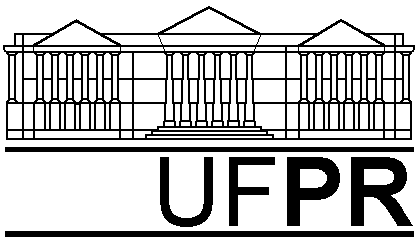 